HUBUNGAN KECERDASAN EMOSIONAL DAN KECERDASAN SPIRITUAL DENGAN KARAKETER  ISLAMI SISWA MTs. DARUL HIKMAH KOTA TANGERANGTESISDiajukan Sebagai Salah Satu Syarat Untuk Memperoleh Gelar Magister Pendidikan pada Program PascasarjanahUniversitas Islam Negeri Sultan Maulana Hasanudin Banten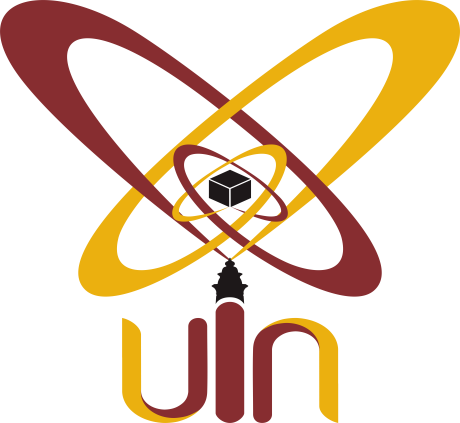 Oleh :Usman AfandiNIM. 1640100429PROGRAM STUDI PENDIDIKAN AGAMA ISLAM  PROGRAM PASCASARJANA UIN SULTAN MAULANA HASANUDIN BANTEN SERANG 2018M/1438HPERNYATAAN KEASLIANYang bertanda tangan di bawah ini :Nama 		: Usman AfandiNIM			: 1640100429Jenjang		: MagisterProgram Studi	: Pendidikan Agama IslamMenyatakan bahwa naskah tesis magister yang berjudul “HUBUNGAN KECERDASAN EMOSONAL DAN KECERDASAN SPIRITUAL DENGAN KARAKTER ISLAMI SISWA MTs DARUL HIKMAH CIMONE” Ini Secara Keseluruhan adalah hasil penelitian /karya saya sendiri, kecuali pada bagian-bagian yang dirujuk sumbernya sesuai dengan ketentuan yang berlaku di dunia akademik.Apabila dikemudian hari ternyata terbukti secara meyakinkan bahwa sebagian maupun keseluruhan dari tesis ini merupakan hasil plagiat, saya bersedia menerima sanksi dan konsekuensinya sesuai dengan peraturan perundangan yang berlaku.Serang, 12 Januari 2018Saya yang menyatakanUsman AfandiNIM. 1640100429PENGESAHAN Tesis berjudul	: HUBUNGAN KECERDASAN EMOSIONAL  DAN KECERDASAN SPIRITUAL DENGAN KARAKTER ISLAMI SISWA MTs DARUL HIKMAH KOTA TANGERANGNama	: USMAN AFANDINIM	: 1640100429Program Studi	: Pendidikan Agama IslamTanggal Ujian	: 18 Januari 2018Telah dapat diterima sebagai salah satu syarat memperoleh gelar Megister Pendidikan IslamSerang, 18 Januari 2018DirekturProf. Dr. H.B. Syafuri, M. HumNIP. 195908101990031002PERSETUJUAN TIM PENGUJI TESISTesis berjudul	: HUBUNGAN KECERDASAN EMOSIONAL  DAN KECERDASAN SPIRITUAL DENGAN KARAKTER ISLAMI SISWA MTs DARUL HIKMAH KOTA TANGERANGNama	: USMAN AFANDINIM	: 1640100429Program Studi	: Pendidikan Agama IslamTanggal Ujian	: 18 Januari 2018Telah disetujui tim penguji ujian munaqosah.Ketua	  : Dr. H. Nafan Tarihoran , M.Hum	(……………….)Sekretaris	: Dr. Ahmad Hidayat, LC, M.Ag	(……………….)Penguji I	: Dr. Hj. Hunainah, M.M	(……………….)Penguji II	: Dr. Muhajir, M.A	(……………….)Pembimbing I	: Prof. Dr. Ilzamudin Ma’nur, M.A 	(……………….)Pembimbing II	: Dr. Budi Sudrajat, M.A	(……………….)Diuji di Serang pada tanggal 18 Januari 2018Waktu	: 08.00 – 09.00Hasil/nilai	:……………………..Predikat	: Memuaskan/Sangat Memuaskan/Cumlaude		NOTA DINAS PEMBIMBINGKepada Yth.Direktur Program PascasarjanaUIN Sultan Maulana HasanudinBantendi SerangAssalamu’alaikum wr.wb.Setelah melakukan bimbingan, arahan dan korekasi terhadap penulisan tesis yang berjudul :HUBUNGAN KECERDASAN EMOSIONAL  DAN KECERDASAN SPIRITUAL DENGAN KARAKTER ISLAMI SISWA MTs DARUL HIKMAH KOTA TANGERANGYang ditulis oleh :Nama 		: Usman AfandiNIM			: 1640100429Program		: Magister (S2)Program Studi	: Pendidikan Agama IslamKami telah bersepakat bahwa tesis megister tersebut sudah dapat diajukan kepada Program Pascasarjana UIN Sultan Maulana Hasanudin Banten untuk diajukan guna mengikuti UJIAN TESIS MEGISTER dalam rangka memperoleh gela M.Pd (Magister Agama)Wassalamu’alaikum Wr. Wb.Serang, 12 Januari 2018Pembimbing II	Pembimbing I				Dr. Budi Sudrajat, M.A	Prof. Dr. Ilzamudin Ma’nur, M.ANIP.197403072002121004	NIP. 196108291990031002ABSTRAKUsman Afandi NIM. 1640100429. Judul Tesis “Hubungan Kecerdasan Emosional dan Kecerdasan Spiritual dengan Karakter Islami Siswa MTs Darul Hikmah Kota Tangerang” Program Studi Pendidikan Agama Islam  Program Pascasarjana  UIN Sultan Maulana Hasanudin Banten.Penelitian ini didasari pada fakta akan adanya degradasi karakter Islam khususnya bagi siswa Madrasah dalam tutur kata, sopan santun, berpakian kepatuhan terhadap aturan dan tat tertib, bahkan adanya tindakan yang lebih buruk seperti tawuran, hubungan bebas, narkoba serta kriminal lainnya.Rumusan masalah dengan mengacau pada latar belakang, maka peneliti rumuskan masalahnya sebagai berikut: Bagaimana kecerdasan emosional siswa?, bagaimana kecerdasan spiritual siswa?,bagaimana hubungan kecerdasan emosional dengan karakter Islami siswa?,bagaimana hubungan kecerdasan spiritual dengan karakter Islami siswa? dan bagaimana hubungan hubungan kedua variabel bebas dengan variabel terikat?. Adapun Tujuan dari penelitian ini adalah mengetahui tingkat kecerdasan emsoional dan kecerdasan spiritual siswa serta mengetahui hubungan kecerdasan emsoional dan spiritual dengan karakter Islami siswa. Sebagai penelitian kuantitatif yang dilakukan selama 3 bulan terhitung dari bulan Oktober sampai dengan Desember 2017, bertempat di MTs Darul Hikmah Cimone Kota Tangerang dengan jumlah populasi sebanyak 350 dan sempel yang digunakan peneliti sebesar 10% dengan menggunakan rumus Taro Yamne diperoleh jumlah sampel sebanyak 78 responden. Dengan tehnik random sampling, dilakukan agar ada keterwakilan dari populasi secara adil dan sama dalam peluangnya dalam memberikan tanggapan dan pendapatnya. Melalui tehnik pengumpulan data melalui angket atau kuesioner dan lembar observasi dan tehnik analisis data berupa uji korelasi dan uji regresi.Hasil uji statistik dengan SPSS versi 20.0 melalui analisis deskripsi, korelasi dan regresi variabel bebas dengan variabel terikat diperoleh hasil rata-rata kecerdasan emosional: 77 dan untuk  kecerdasan spiritual: 76, dengan interpretasi keduanya masuk katagori sangat baik. Adapun hubungan variabel bebas dengan variabel terikat dan Besarnya korelasi antara variabel X1 dan X2 dengan variabel Y rxy = 0,548 atau 58% berada pada rentang nilai korelasi 0,41 – 0,60 dengan interpretasi cukup kuat atau 58% variabel bebas memiliki hubungan yang signifikan dan sekitar 42% masih ada pada variabel atau indikator lainnya yang dapat meningkatkan karakter Islami siswa yang dapat dijadikan bahan penelitian selanjutnya. Kata Kunci : Kecerdasan Emosional, Spiritual dan Karakter IslamiABSTRACTUsman Afandi NIM. 1640100429. Thesis Title "Relationship of Emotional Intelligence and Spiritual Intelligence with Islamic Character Students MTs Darul Hikmah Tangerang City" Study Program of Islamic Education Post Graduate Program UIN Sultan Maulana Hasanudin Banten.This research is based on the fact that there will be degradation of Islamic character especially for Madrasah students in speech, courtesy, adherence to rules and tat order, even worse actions such as brawl, free relations, drugs and other criminalsThe formulation of the problem by disrupting the background, the researchers formulate the problem as follows: How emotional intelligence students ?, how students' spiritual intelligence, how the relationship of emotional intelligence with Islamic student character ?, how the relationship of spiritual intelligence with Islamic student character? and how is the relationship between the two independent variables with the dependent variable ?. The purpose of this research is to know the level of emotional intelligence and spiritual intelligence of students and to know the relationship of emotional and spiritual intelligence with the student's Islamic character.As a quantitative study conducted for 3 months starting from October to December 2017, located at MTs Darul Hikmah Cimone Tangerang City with a population of 350 and sempel used by researchers by 10% using Taro Yamne formula obtained by the number of samples of 78 respondents. By random sampling technique, it is done so that there is equal and equal representation of the population in its chances in giving feedback and opinions. Through data collection techniques through questionnaires and questionnaires and observation sheets and data analysis techniques in the form of correlation test and regression testThe result of statistical test with SPSS version 20.0 through description analysis, correlation and regression of independent variable with dependent variable, obtained the average of emotional intelligence:  77 and spiritual intelligence: 76 with very good interpretation. The relationship of independent variables with dependent variables and the magnitude of correlation between variables X1 and X2 with variable Y rxy = 0.548 or 58% is in the range of correlation values ​​of 0.41 - 0.60 with a fairly strong interpretation or 58% independent variables have a significant relationship and about 42% still exist in the variables or other indicators that can improve the student's Islamic character that can be used as research material nextKeywords: Emotional, Spiritual and Islamic Characterالملخصعثمان أفندي رقم: 1640100429. عنوان الرسالة "علاقة الذكاء العاطفي والذكاء الروحي مع الطابع الإسلامي الطلاب متس دارول حكمه مدينة تانجيرانج" برنامج دراسة برنامج الدراسات العليا في التربية الإسلامية إين سلطان مولانا حسنودين بانتنيعتمد هذا البحث على حقيقة أنه سيكون هناك تدهور في الشخصية الإسلامية ، خاصة لطلبة المدارس الدينية في الكلام ، والمجاملة ، والالتزام بالقواعد والنظام المتبادل ، والأسوأ من ذلك ، مثل الشجار ، والعلاقات الحرة ، والمخدرات ، والجرائم الأخرى.صياغة المشكلة عن طريق تعطيل الخلفية ، يقوم الباحثون بصياغة المشكلة على النحو التالي: كيف يمكن للطلاب الذكاء العاطفي ، وكيف استخبارات الطلاب الروحية ، وكيف علاقة الذكاء العاطفي مع شخصية الطالب الإسلامي ، وكيف علاقة الذكاء الروحي مع شخصية الطالب الإسلامي؟ وكيف العلاقة بين المتغيرين المستقلين مع المتغير التابع؟ الغرض من هذا البحث هو معرفة مستوى الذكاء العاطفي والذكاء الروحي للطلاب ومعرفة علاقة الذكاء العاطفي والروحي بالطابع الإسلامي للطالب.كدراسة كمية أجريت لمدة 3 أشهر تبدأ من أكتوبر إلى ديسمبر 2017 ، تقع في متس  دارول حكمة جمونا تغارغ التي يبلغ عدد سكانها 350 و مثل المستخدمة من قبل الباحثين بنسبة 10 ٪ باستخدام صيغة ترا يمنا التي تم الحصول عليها من خلال عدد العينات من 78 المستطلعين. بواسطة أسلوب أخذ العينات العشوائية ، يتم ذلك بحيث يكون هناك تمثيل متساوٍ ومتساوٍ للسكان في فرصه في إعطاء التعليقات والآراء. من خلال تقنيات جمع البيانات من خلال الاستبيانات والاستبيانات وأوراق الملاحظة وتقنيات تحليل البيانات في شكل اختبار الارتباط واختبار الانحدار.نتائج الاختبارات الإحصائية مع س ف س س الإصدار 20.0 من خلال تحليل الوصف والارتباط والتراجع للمتغيرات المستقلة مع المتغير التابع حصلت على متوسط ​​الذكاء العاطفي والروحي 77 و 76 مع تفسير جيد جدا. العلاقة بين المتغيرات المستقلة مع المتغيرات التابعة وحجم الارتباط بين المتغيرات X1 و X2 مع متغير Y rxy = 0548 أو 58٪ في نطاق قيم الارتباط من 0.41 إلى 0.60 مع وجود تفسير قوي إلى حد ما أو 58٪ من المتغيرات المستقلة لها علاقة كبيرة و حوالي 42 ٪ لا تزال موجودة في المتغيرات أو غيرها من المؤشرات التي يمكن أن تحسن الشخصية الإسلامية للطالب والتي يمكن استخدامها كمواد بحثية لاحقةالكلمات المفتاحية: الشخصية العاطفية ، الروحية والإسلاميةPEDOMAN TRANSLITERASI ARAB-LATINTransliterasi yang digunakan dalam penulisan tesis ini magister dilingkungan Program Pascasarjana UIN SMH Banten. Mengacu kepada Surat Keputusan Bersama Menteri Agama R.I dan Menteri Pendidikan dan Kebudayaan R.I Nomor 158/1987 dan 0543 b/U/1987. Tanggal 22 Januari 1988, dengan sedikit penyesuaian. Transliterasi huruf-huruf Arab tertentu bisa dibuat dengan menggunakan Time New Arabic 12, dengan cara sebagai berikut:Konsonan TunggalTa’marbutahBila diamalkan ditulis hKetentuan ini tidak berlaku terhadap kata-kata Arab yang sudah terserap kedalam Bahasa Indonesia dengan menjadi Bahasa baku.Bila ta’ marbutah hidup dengan harakat, fathah, kasrah, dan dammah ditulis tKonson Rangkap Karena Syaddah di Tulis RangkapVokal Rangkap Vokal Panjang Vokal PendekMOTOخًيْرُالّنَاسِ أَنْفَعُهُمْ لِلَّنَاسِ“Sebaik-baiknya manusia adalah yang paling bermanfaat bagi manusia lainnya” (HR. At-Tirmidzi)PERSEMBAHANKupersembahnakan karya ini, untuk Orang tua, Istri dan Anakku tercinta, semoga ini menjadi motivasi bagi putriku untuk terus belajar sampai akhir hayat.KATA PENGANTARاَلْحَمْدُ ِللهِ الْمَلِكِ الْحَقِّ الْمُبِيْنِ، الَّذِي حَبَانَا بِالْإِيْمَانِ واليقينِ. اَللَّهُمَّ صَلِّ عَلَى سَيِّدِنَا مُحَمَّد،ٍ خَاتَمِ الأَنْبِيَاءِ وَالمُرْسَلِين، وَعَلَى آلِهِ الطَّيِّبِيِن، وَأَصْحَابِهِ الأَخْيَارِ أَجْمَعِين، وَمَنْ تَبِعَهُمْ بِإِحْسَانٍ إِلَى يَوْمِ الدِّيْنِ. أَمَّا بَعْدُAlhamdulillah, usaha dan do’a yang peneliti panjatkan kepada Allah SWT, untuk kemudahan dan kelancaran penelitian ini, sebagai tugas akhir perkulihan program pascasarjana program studi pendidikan agama Islam Universitas Islam Negeri Sultan Maulana hasanudin Banten dapat diselesaikan dengan baik. Shalawat dan salam atas Rasullah Muhammad SAW yang telah mengajak umat pada jalan kebenaran yakni Islam.Usaha dan kerja keras peneliti dalam menyelesaikan tugas akhir ini tidak terlepas dari bantuan semua pihak baik moril maupun materil. untuk izinkan peneliti untuk memberikan apresiasi dan ucapan terima kasih kepada :Prof. Dr. H. Fauzul Iman, M.A, Rektor UIN Sultan Maulana Hasanudin Banten atas kebijakannya yang telah memberi kesempatan kepada saya dalam menimba ilmu di Kampus UIN SMH Banten ini. Prof. Dr. H.B. Syafuri, M. Hum, Direktur Program Pascasarjana UIN Sultan Maulana Hasanudin Banten, atas kebaikan dan bantuan dalam memberikan kemudahan dan kelancaran kegiatan perkulihan.Dr. H. Naf'an Tarihoran, M.Hum, selaku Wakil Direktur Program Pascasarjanah UIN Sultan Maulana Hasanudin Banten, yang telah mempasilitasi aktivitas perkuliahan di Pascasarjanah ini.Prof. Dr. Ilzamudin Ma’mur, M.A Selaku Dosen Pembimbim I sekaligus sebagi Purek 1 UIN Sultan Maulana Hasanudin Banten, dengan penuh ketelitian dan kesabaran mengarahkan peneliti dalam menyelesaikan tesis dengan baik.Dr, Budi Sudrajat, M. A, selaku pembimbing II yang senantiasa memotivasi peneliti dan memeberikan masukan-masukan positif agar penelitian ini dapat selesai dengan cepat dan tepat.Seluruh Dosen Program Pascasarjanah UIN Sultan Maulana Hasanudin Banten, atas bimbingan dan ilmu yang telah peneliti terima selama menempuh pendidikan di UIN SMH Banten ini.Semoga seluruh kebaikan yang telah diberikan pada peneliti menjadi amal baik dan ladang pahala bagi kita semua. selesainya penelitian ini, sudah barang tentu belum dapat dikatakan sempurna, kekurangan dalam penelitian ini sangat peneliti sadari, oleh karena itu saran dan kritik membangun sangat peneliti harapkan untuk kesempurnaan penelitian ini.Serang, 12 Januari 2018PenelitiUsman AfandiDAFTAR ISIHALAMAN JUDUL	iLEMBAR PERNYATAAN	iiLEMBAR PENGESAHAN	iiiLEMBAR PERSETUJUAN TIM PENGUJI TESIS	ivLEMBAR NOTA DINAS	vABSTRAK		viPEDOMAN TRANSLITERASI	xMOTTO		xiiiPERSEMBAHAN	xivKATA PENGANTAR	xvDAFTAR ISI		xviiDAFTAR TABEL	xixDAFTAR GAMBAR	xxiDAFTARAN LAMPIRAN	xxiiBAB I	PENDAHULUANLatar Belakang Masalah	1Identifikasi Masalah	16Pembatasan Masalah	17Rumusan Masalah	17Tujuan dan Manfaat Penelitian	18Sistimatika Penulisan	19BAB II	KAJIAN TEORI DAN PENGAJUAN HIPOTESISKecerdasan Emosional	21Pengertian Kecerdasan Emosional	21Ciri-ciri Kecerdasan Emosional Tinggi	27Kecerdasan Spiritual	31Pengertian Kecerdasan Spiritual	31Ciri-Ciri Kecerdasan Spiritual Tinggi	34Karakter Islami Siswa	35Pengertian Karakter Islami Siswa	35Nilai-nilai Karakter Islami	48Hasil Penelitian yang Relevan	55Kerangka Berpikir	58Pengajuan Hipotesis	61BAB III	METODELOGI   PENELITIANTempat dan Waktu Penelitian	63Metode Penelitian	64Populasi dan Sampel Penelitian	66Teknik Pengumpulan Data	69Instrumen Penelitian	72Tehnik Analisa Data	87Pengujian Hipotesis	95BAB IV	HASIL PENELITIAN DAN PEMBAHASANDeskripsi Data dan Hasil Penelitian	96Pengujian  Persyaratan Analisis	103Pengujian Hipotesis	110Pembahasan Hasil Penelitian	126Keterbatasan Hasil Penelitia	130BAB V	PENUTUPKesimpulan	132Implikasi	135	Saran-saran	137BIBLIOGRAFI	139LAMPIRAN		145DAFTAR  RIWAYAT HIDUP	216DAFTAR TABELTabel 2.1	: Nilai-nilai Karakter Persfektif Islam	40Tabel 3.1	: Jadwal kegiatan penelitian 	66Tabel 3.2	: Data Populasi Penelitian 	69Tabel 3.3	: Kisi-kisi Instrument Karakter Islami	75Tabel 3.4	: Hasil Uji Validasi Karakter Islami 	76Tabel 3.5	: Kisi-kisi Kecerdasan Emosional 	80Tabel 3.6	: Hasil Uji Validasi Kecerdasan Emosional 	81Tabel 3.7	: Kisi-kisi Kecerdasan Spiritual 	84Tabel 3.8	: Hasil Uji validasi Kecerdasan Spiritual	86Tabel 3.10	: Interpretasi Nilai r	92Tabel 4.1	: Deskripsi Data Kecerdasan Emosional 	96Tabel 4.2	: Deskripsi Data Kecerdasan Spiritual 	98Tabel 4.3	: Deskripsi Data Kakarakter Islami Siswa 	100Tabel 4.4	: Uji Normalitas Kecerdasan Emosional 	103Tabel 4.5	: Uji Normalitas Kecerdasan Spiritual 	104Tabel 4.6 	: Uji Normalitas karakter Islami 	105Tabel 4.7	: Uji Lineritas Kecerdasan Emosional dengan karakter Islami	106Tabel 4.8	: Uji Lineritas Kecerdasan Spiritual dengan karakter Islami 	108Tabel 4.9	: Korelasi X1 dengan Y	110Tabel 4.10	: Korelasi X2 dengan Y	111Tabel 4.11	: Korelasi X1 dan X2 dengan Y	112Tabel 4.12	: Rangkuman Analsisi Koefesien Korelasi 	113Tabel 4.13	: Uji Korelasi Parsial X1 dengan Y	115Tabel 4.14	: Uji Korelasi Parsial X2 dengan Y	116Tabel 4.15	: Rangkuman Analsisi Korelasi Parsial  	121Tabel 4.16	: Rangkuman Analisis Regresi Ganda 	122DAFTAR GAMBARGambar 2.1	: Hubungan Antar Variabel 	64Gambar 3.1	: Hubungan Konstelasi Masalah 	68Gambar 4.1	: Histogram Kecerdasan Emsoional 	97Gambar 4.2	: Histogram Kecerdasan Spiritual 	99Gambar 4.3 	: Histogram Karakter Islami 	101Gambar 4.4	: Hasil Korelasi Antar Variabel 	114DAFTARAN LAMPIRANLampiran 1	: Profil Madrasah	140Lampiran 2	: Data Sampel Penelitian	142Lampiran 3	: Dokumentasi Penelitian	144Lampiran 4	: Kisi-Kisi Instrumen	147Lampiran 6	: Instrumen Penelitian	148	Lampiran 8	: Deskripsi Data	155	Lampiran 9	: Uji Persyaratan	156	Lampiran 10	: Uji Hipotesis Penelitian	169	Lampiran 14	: Tabel r Produk moment	182Lampiran 13	: Tabel Distribusi F	183Huruf ArabNamaHuruf LatinKeteranganاalifTdk dilambangkanTdk dilambangkanبbabbeتta’tteثtsa’śtse (s titik di atas)جjimjjeحha’ḥha(dengan titik di bawah)خkha’khkh (gabungan k dan h)دdalddeذzalżzal (z dengan titik di atas)رra’rerزzaizzetسsinsesشsyinsyes dan yeصsadṣes (s dengan titik di bawah)ضdadḍde (d dengan titik di bawah)طta’ṭt (dengan titik di bawah)ظza’ẓz (dengan titik di bawah)ع‘ain‘‘ koma terbalik di atasغgainghge (gabungan g dan h)فfa’fefقqafqqiHuruf ArabNamaHuruf LatinKeteranganكkafkkaلlamlelمmimmemنnunnenوwawwweهha’hhaءhamzah’apostrofيya’yyeهبةditulishibbahجريةditulis jizyahزكاة الفطرdituliszak tul fitriعدةditulis‘iddahFathah + ya’ mati ditulisaiبينكمditulisbainakumFathah + waw matiditulisauقولditulisqaulunFathah + alifditulisāجاهليةditulisjahiliyyahFathah + ya matiditulisāيسعىditulisyas’àKasrah + ya matiditulisīكريمdituliskarimDammah + waw matiditulisūفروضditulisfurudu___________kasarahditulisi___________fathahditulisaوdammahditulisu